C.V.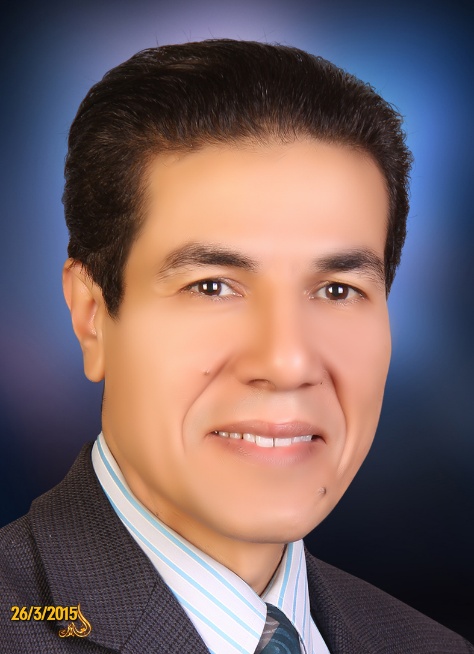 Personal InformationName: Medhat Mohamed BassionyDate of birth: 1st April, 1962Gender: MaleMarital status: Married + 2 KidsCurrent Position: Head of Psychiatry Department, Faculty of Medicine, Zagazig University, Zagazig, EgyptPhone No: Egypt: 00201126362677 - 00201005334253E-mail: mbassiony@hotmail.comDegrees- Doctorate degree in Psychiatry: April 1995, Zagazig University, Egypt- Master degree in Neuropsychiatry: October 1990, Zagazig University,    Egypt- M.B.B.Ch: December 1986: Zagazig University, EgyptFellowships-	Fellowship in Addiction Medicine: Johns Hopkins University, Baltimore, MD, USA, 1998-1999-	Fellowship in geriatric psychiatry: Johns Hopkins University, Baltimore, MD, USA, 1999-2000Clinical Training & Positions (1987-2008):-	Consultant psychiatrist: King Faisal Specialist Hospital & Research              Center, from Feb. 2003- Jan 2011.-	Consultant of Psychiatry: Al-Amal Hospital, Jeddah, Ministry of health,Saudi Arabia, 2002-2003-	Consultant of Psychiatry: Al-Ahli Hospital, Khamis Mushait, Saudi Arabia, 2000-2002- 	Consultant of Psychiatry: Zagazig University Hospital, Zagazig, Egypt, 95-98-	Specialist of Psychiatry: Zagazig University Hospital, Zagazig, Egypt, 94-95-	Specialist of psychiatry: King Khalid Military Hospital, Northern Area, Saudi Arabia, 1991-1994- 	Resident of Psychiatry: Zagazig University Hospital, Zagazig, Egypt, 88-91- 	House Officer: Zagazig University Hospital, Zagazig, Egypt, 1987-1988Academic Positions & Teaching Experiences-	Professor of Psychiatry: Faculty of Medicine, Zagazig University, Egypt, 2005- Now.-	Assistant professor of psychiatry: Faculty of Medicine, Zagazig University, Egypt, 2000 – 2005.-	Lecturer in Psychiatry: Faculty of Medicine, Zagazig University, Egypt, 1995-2000 (teaching under- and post-graduate medical students).-	Ass. Lecturer in Psychiatry: Faculty of Medicine, Zagazig University, Egypt, 1991-1995Training CoursesCognitive Behavioral Therapy (CBT) Courses:-	Dealing with assumptions and core beliefs course: presented by Candida Richards from Oxford Cognitive Therapy Center, Jan 5-7, 2010-	Complex formulation and complex anxiety (CBT approach) course: presented by Gillian Butler from Oxford Cognitive Therapy Center, Jan 9-11, 2010-	Behavioral experiments and CBT in PTSD course: presented by Martina Muller from Oxford Cognitive Therapy Center, Jan 12-14, 2010-	Intensive cognitive behavioral course presented by Dr. Judith Beck & Dr. Wright, APA annual meeting, San Francisco, USA, 16-21 May 2009.-	Intensive cognitive behavioral course presented by Dr. Leslie Sokol, director of education in Beck’s Institute, Philadelphia, USA, 6-10 June 2009.-	Cognitive Behavioral Therapy Course: Basic Clinical Skills and Application in Treatment of Depression and Anxiety Disorders Presented by David Westbrook, director of Oxford Cognitive Therapy Center, UK, 21-29 June 2008- Taking care of ourselves: Managing stress, preventing burnout, AEP, Madrid, Spain, March 18, 2007-	Cognitive behavior therapy in anxiety disorders, AEP, Madrid, Spain, March 21, 2007- Cognitive therapy in OCD, APA, New York, USA, 2004- Cognitive therapy in schizophrenia, APA, New York, USA, 2004- Cognitive-behavioral therapy, APA, Washington, D.C., USA, 1999- Supervision by Leslie Sokol (Beck Institute) and David Westbrook (Oxford Cognitive Therapy Center).- Establishing and teaching in the CBT diploma of King Faisal Specialist Hospital & Research Center for the last 3 years. Addiction CoursesDealing with resistance in addiction patients, APA, Chicago, USA, 2000Dual diagnosis, APA, Chicago, USA, 2000Update of addiction diagnosis and treatment, New York, USA, 1999Diagnosis and treatment of nicotine dependence, APA, Washington, D.C., USA, 1999Therapeutic community in treatment of addiction in Phoenix Academy, New Work, USAIntensive outpatient treatment of drug abuse, Johns Hopkins Hospital, Baltimore, MD, USA, 1998Short residential treatment of drug dependence, Turkey House, Baltimore, MD, USAGeriatric Psychiatry courses-	The Evaluation, Identification, and Treatment of the Major Dementias, APA, Washington, D.C. USA, May, 2008General Psychiatry Courses-	Spirituality in Psychiatry, APA, Washington, D.C. USA, May, 2008-	Management of eating disorders, AEP, Madrid, Spain, March 19, 2007-	Rating scales in Psychiatry, APA, Atlanta, USA, 2005-	Introduction to Transcranial Magnetic Stimulation, APA, Atlanta, USA, 2005-	Interpersonal Psychotherapy, APA, Atlanta, USA, 2005	-	ADHD in children and adolescents, APA, New Orleans, USA, 2001-	Assessing positive and negative symptoms in schizophrenia, APA, Chicago, USA, 2000-	QEEG & EP in Psychiatry, New York University Medical Center, NY, USA, 1999-	Brief Psychodynamic psychotherapy, APA, Washington D.C., USA, 1999-	Brain Mapping in psychiatric disorders, Zurich, Switzerland, 1997-	Fundamentals of Neuropsychiatry, WPA, Madrid, Spain, 1996-	Diploma course in ICD-10, WPA, Madrid, Spain, 1996-	Acupuncture in smoking cessation, Zagazig University, Egypt,  1990-	Public Health courses: Johns Hopkins School of Public Health-	- Statistical methods in public health I, II, III, IV-	- Public mental health-	- Topics in public mental health I, II, III, IV-	- Principles of epidemiology-	- Principles of psychosocial research I,II, III, IV-	- Drug abuse field visits I, II-	- Seminar on drug abuse I, II, III, IV-	- Drugs ETC & Public Health I, II, III-	- Epidemiology of mental disorders-	- Prevention of drug abuse-	- Etiology model of mental disorders-	- Studies & research in mental health I, II, III-	- Research methodology-	- Prevention of mental disorders-	- Design clinical trialsInternational Conferences-	Annual Conference of Alzheimer’s Association, Paris, July, 2012- World Psychiatric Association Conference, Cairo, 26-28 Jan, 2011-	Child and adolescent psychiatry conference, Beijing, China, June 2010-	College of International Neuropsychopharmacology Conference, Hong Kong, June 2010-	Annual Conference of Alzheimer’s Association, Honolulu, USA, July, 2010-	Recent advances in treatment of anxiety and depression: London, 11-14 March 2010-	American Psychiatric Association Annual Meeting, San Francisco, USA, 16-21 May 2009.     -	World Biological Psychiatry Conference, Paris. June 2009.     - 	European Congress of Psychiatry, Florence, April 2009.     - 	Recent advances in treatment of depression and dementia, Istanbul,            	March 2009.     - 	Treatment of Schizophrenia and bipolar disorder, Athenes, March 2009. -	American Psychiatric Association Annual Meeting, Washington, D.C. USA, 2008-	American Psychiatric Association Annual Meeting, San Diago, USA, 2007-	European Congress of Psychiatry, Madrid, Spain, April 2007-	American Psychiatric Association Annual Meeting, Toronto, Canada, 2006-	World Psychiatric Association International conference, Istanbul, Turkey, 2006-	American Psychiatric Association Annual Meeting, Atlanta, USA, 2005-	Biological Psychiatry Annual Meeting, Vienna, Austria, 2005     -   American Psychiatric Association Annual Meeting, New York, USA, 2004-	Collegium International of Neuropsychopharmacology Annual Meeting, Paris, France, 2004-  European College of Neuropsychopharmacology conference, Prague, Czech, 2003-	XII World Congress of Psychiatry, Yokohama, Japan, 2002-	American Psychiatric Association Annual Meeting, New Orleans, USA, 2001-	American Psychiatric Association Annual Meeting, Chicago, USA, 2000-	American Psychiatric Association Annual Meeting, Washington, D.C., 1999-	American Society of Addiction Medicine Annual Meeting, New York, 1999-	AMERSA Annual Meeting, Washington, D.C., USA, 1998 -	International Society of Electromagnetic Brain Topography (ISBET) Annual Meeting, Zurich, Switzerland, 1997-	X World Congress of Psychiatry, Madrid, Spain, 1996-	Arab Congress of Psychiatry, Beirut, Lebanon, 1996National Conferences-	Annual Jeddah Psychiatric symposium. Jeddah, Sep. 2014-    International Psychiatry Conference, Jeddah, KSA April 2014-     Annual Jeddah Psychiatric symposium, March, 2011-	Annual Neurology for Non-Neurologists Symposium, Jeddah, 2-3 March 2011-	International Symposium on Psychiatry, Jeddah, April 2010-	EEG Symposium, Jeddah, 23 May 2009-    Jeddah Psychiatric Symposium, Jeddah, April 4-6, 2008 -	3rd International Symposium on Psychiatry, Jeddah, 1-4 May 2007-	Bioethics and regulatory aspects of biomedical research symposium, Jed 5/2006-	3rd annual Neurology for Non-Neurologists Symposium, Jeddah, 2-3 May 2006-	5th Annual Jeddah Psychiatric Symposium, Jeddah 23-24 March 2005-	International Epilepsy Symposium and Workshop, Jeddah, 27-29 September 2005-	How to write a research grant proposal, Jeddah, 16th November 2005-	Recent advances in anxiety disorders, Jeddah, 21 September 2005-	Optimizing quality of life of psychotic patients, Jeddah, 14th February 2005-	Current thinking in the treatment of depression and anxiety, Jeddah, April 2005-	Recent advances in psychopharmacology, Jeddah, 13-14 April 2005-	Mood and anxiety disorders, Jeddah, 1st June 2004-	Neurodevelopmental and behavioral disorders symposium, Jeddah, 2003-	Neurology for Non-Neurologists Symposium, Jeddah, 14-15 October 2003-	2nd Annual Jeddah Psychiatric Symosium, Jeddah, 2002-	Egyptian Psychiatric Association Annual Meeting, Cairo, Egypt, 1998-	Egyptian Psychiatric Association Annual Meeting, Alexandria, Egypt, 1997-	Egyptian Psychiatric Association Annual Meeting, Assiut, Egypt, 1997-	The First Egyptian International Conference on Addiction and Drug abuse, Cairo, Egypt 1996-	Egyptian Psychiatric Association Annual Meeting, Sharm Al-Sheikh, Egypt, 1996Research Projects:1- Venlafaxine versus Naltrexone for Relapse Prevention of Tramadol Abuse: A Randomized Clinical Trial in collaboration with Ministry of health (Secretary of Mental Health and Addiction) and Ministry of Scientific Research.2- Intellectual and cognitive impairment among adolescents with cannabis use disorders.3- Cognitive impairment and serum BDNF levels among patients with cannabis use disorders. 4- ADHD and tramadol abuse among adults and adolescents.Publications: H-index 10 (629 citations)Bassiony, Medhat MBBCh, MSc, MD; Ammar, Haidy K. MBBCh, MSc; Khalil, Yomna MBBCh, MSc, MD. Cannabis Use and Cognitive Impairment Among Male Adolescents: A Case-control Study. Addictive Disorders & Their Treatment: March 24, 2021 - Volume Publish Ahead of Print - Issue –doi: 10.1097/ADT.0000000000000257Bassiony, Medhat M. MBBCh, MSc, MD; El-Deen, Ghada Salah MBBCh, MSc, MD; Saad, Abdallah MBBCh, MSc, MD; Abdelghani, Mohamed MBBCh, MSc, MD. Gender Differences in a Sample of Egyptian University Students With Opioid Use Disorders Attributed to Tramadol. Addictive Disorders & Their Treatment: April 15, 2021 - Volume Publish Ahead of Print - Issue -doi: 10.1097/ADT.0000000000000267Bassiony, M.M., Fawzi, M., Ammar, H.K., Khalil, Y. The Negative Impact of Cannabis Use on School Grades and Intelligence among Adolescents. Addictive Disorders and their Treatment, 2021, 20(1), pp. 43–50.Bassiony, M.M., Ibrahim, E.F., Youssef, U.M. Association Between Dual Diagnosis and Drug-Related Problems in Workplace in Egypt: A Case-Control Study. International Journal of Mental Health and Addiction, 2021, 19(1), pp. 240–251.Bassiony, M., Seleem, D. Drug-related problems among polysubstance and monosubstance users: a cross-sectional study. Journal of Substance Use, 2020, 25(4), pp. 392–397.Bassiony, M.M., Youssef, U.M., El-Gohari, H. Free Testosterone and Prolactin Levels and Sperm Morphology and Function Among Male Patients With Tramadol Abuse: A Case-Control Study. Journal of clinical psychopharmacology, 2020, 40(4), pp. 405–408Bassiony MM, Youssef UM, El-Gohari H, Abdelghani M, Salah El-Deen G, Hassan MS. Sexual Dysfunctions among Tramadol Abuse Patients: A case- control study. International Journal of Sexual Health 2019; 31:1, 109-114, DOI: 10.1080/19317611.2019.1579150.Bassiony MM, Negm M, Fawzi M, Ibrahim EF. Substance Use Disorders among Industrial workers in Egypt. Journal of Addictive Disorders & Their Treatment in press. January 08, 2019 - Volume Publish Ahead of Print - Issue - p             doi: 10.1097/ADT.0000000000000162.Fouda S, Kelany M, Moustafa N, Abushouk AI, Hassane A, Sleem A, Mokhtar O, Negida A, Bassiony M. Tobacco smoking in Egypt: a scoping literature review of its epidemiology and control measures. East Mediterr Health J. 2018 May 3;24(2):198-215. Review.- 	Bassiony MM, Salah El-Deen G, Abdelghani M, Youssef UM, Hassan M, El-Gohari H. Addressing prevalence and correlates among a sample of Egyptian university students who suffer from substance use disorders. Addictive Disorders & Their Treatment 2018 doi:10.197/ADT.0000000000000131- Bassiony MM, Abdelghani M, Salah El-Deen G,  Hassan M, El-Gohari H, Youssef UM. Opioid use disorders attributed to tramadol among Egyptian university students. J Addiction Medicine 2018; 12(2):150-155. - Bassiony MM, Youssef UM, Hassan MS, Salah El-Deen GM, Abdelghani M, Abdella A, Ibrahim DH. Cognitive impairment and tramadol dependence. J Clinical Psychopharmacology 2017;37(1):61-66.- Bassiony MM, Youssef UM, Hussien RA, Saeed M. Psychiatric comorbidity among Egyptian patients with opioid use disorders attributed to tramadol. J Addiction Medicine 2016;10(4):262-268. - Bassiony MM, Yousef A, Raya Y, El-Shabrawi A, Fouad E, Elshafeey M. Cognitive impairment in relation to depression, anxiety and virological response  in hepatitis c patients in Egypt. International Journal of Psychiatry in Clinical Practice 2015;19(3):208-215.- 	Bassiony MM, Yousef A, Yousef U, Salah Eldine G, Abdelghani M, Elgohari H, Fouad E. Major depressive disorder and generalized anxiety disorder and response to treatment in hepatitis c patients in Egypt. International J of psychiatry in Medicine; 2015; 50(2):147-162.- 	Bassiony MM, Salah eldine G, Yousef U, Abdelghani M, Elgohari H, Abdelgead S. Adolescent tramadol use and abuse in Egypt. American Journal of Drug and Alcohol Abuse 2015;41(3):206-211.-	Bassiony, MM. Substance use related disorders in Saudi Arabia. Journal Sub Use 2013, Vol. 18, No. 6 , Pages 450-466.-    Bassiony, MM. Smoking in Saudi Arabia. Saudi Medical J. 2009; 30(10):876-81.-	Bassiony, MM. Depression and neurological disorders. Neurosciences 2009; 14(3):220-9.-	Bassiony, MM. Stages of progression in drug involvement across generations in Saudi Arabia. Neurosciences 2008; 13(1):37-40.-	Bassiony, MM. Social anxiety disorder and depression in Saudi Arabia. Depression Anxiety 2005;21(2): 90-94.-	Bassiony MM, et al. Falls and age in patients with Alzheimer’s disease. J Nervous and Mental Disease 2004;192(8):570-2.-	Bassiony MM, Lyketsos CG. Delusions and hallucinations in Alzheimer’s disease: review of the brain decade. Psychosomatics, 2003;44(5):388-401.-	Bassiony MM. Conduct disorder and parental substance abuse. World Congress of Psychiatry, 2002, Yokohama, Japan.-	Bassiony MM. Tobacco smoking and frequency of marijuana use in adolescents. World Congress of Psychiatry, 2002, Yokohama, Japan.-	Bassiony MM, et al. The relationship between delusions and depression in Alzheimer’s disease. Int J Geriatric Psychiatry 2002; 17(6):549-56.-	Bassiony MM, et al. Isolated hallucinosis in Alzheimer’s disease is associated with African-American race. Int J Geriatric Psychiatry 2002; 17(3):205-10. -	Bassiony MM, Abdel Aal I, Al-Amine H, Saad A, Al-Najar Khalid, Rashed N. Generalized social phobia: prevalence and clinical correlates. Current Psychiatry 2001;8(3):291-99.-	Khalid M, Helmy S, Abdel Aal II, Bassiony MM, Al-Bana AM. Relatives’ perceptions of the causes of schizophrenia in an Egyptian sample. New Egyptian J of Medicine 2001;25(3):107-12.-	Shalanda A, Bassiony MM, Abdel-Latif R, El-Safi E, Sahlol M, Khashaba A. Deliberate self-harm in sample of emergency department attendants. Current Psychiatry 2000;7(3):354-67.-	Bassiony MM, et al. Delusions and hallucinations in Alzheimer’s disease: prevalence and clinical correlates. Int J Geriatric Psychiatry 2000,15:99-107.-	Hassan RM, Hassan AA, Bassiony MM. Psychological aspects of prehepatic encephalopathy. J Neurol Neurosurg Psychiatry 1999.-	Bassiony MM, et al. Event related potentials in schizophrenics and their first degree relatives. Current Psychiatry 1998.-	Khashaba AM, Al Maghraby MM, Bassiony MM. Psychosocial study of depression in early pregnancy. Current psychiatry 1998.-	Bassiony MM, et al. Predictors of relapse in smoking cessation after treatment with nicotine patches. Current Psychiatry 1998.-	 Al-Amine H, Al-Amine N, Refaat A, Bassiony, MM. Cardiac risk factors in chronic mental patients. Current Psychiatry 1997.-	Bassiony MM. Electrophysiological comparison between schizophrenia and dementia of Alzheimer type. International Society of Electromagnetic Brain Topography Conference 1997; Zurich, Switzerland.-	Bassiony MM, et al. Neurometric analysis of QEEG in dementia of Alzheimer type and multi-infarct dementia. VII Pan Arab Congress of Psychiatry 1996; Beirut, Lebanon.-	Bassiony MM, et al. Neurometric analysis of QEEG in schizophrenia. X World Congress of Psychiatry 1996, Madrid, Spain.Practice GuidelinesClinical Practice guidelines for treatment of substance abuse patients at the addiction unit at Zagazig University HospitalsClinical Practice guidelines for using Electroconvulsive Therapy (ECT) at psychiatric department, Zagazig University HospitalsResearch Ethics at IRB at faculty of medicine, Zagazig UniversityMemberships-	American Psychiatric Association-	World Psychiatric Association-	American Society of Addiction Medicine-	International Society of Addiction Medicine-	International Association of Alzheimer’s disease-	Arab Federation of Psychiatrists-	Egyptian Association of PsychiatryJournal ReviewerEastern Mediterranean Health JournalMiddle East Current PsychiatryEgyptian Psychiatry JournalZagazig University Medical Journal